ÖĞRENME ALANI:  B.1.TASARIM SÜRECİ VE TANITIMÜNİTE:             B.1. Tasarım Odaklı Süreç                                                   KAZANIMLAR:  2. Taslak çizimlerini bilgisayar yardımıyla iki boyutlu görsellere dönüştürür       DEĞERLER:   Öz güven Değeri           TEMEL BECERİLER: Ana dilde iletişim             Yabancı dillerde iletişim Matematiksel yetkinlik ve bilim/teknolojide temel yetkinlik Dijital yetkinlik Öğrenmeyi öğrenme İnisiyatif alma ve girişimcilik Kültürel farkındalık ve ifade NEYE İHTİYAÇ DUYACAK (Materyal, Araç-gereç vb.): Akıllı tahta, tablet bilgisayarlar, tasarım sayfaları.     “TEKNOLOJİ VE TASARIM DERSİ 7.B.2. Bilgisayar Destekli Tasarım Burdur İl Koordinatörleri” SUNUSU.ÖĞRENİLECEK KELİMELER: Bilgisayar destekli tasarım.    MOTİVASYON SORULARI: “3D çizimlerle yapılmış sokak resimleri gördünüz mü?”                                                                          KONU İLE İLGİLİ BİLGİ (Genel anlamda hangi bilgilerin yer alacağına değinilir) Resim ve grafik işleme yazılımları açıklanır ve en az bir tanesi kullanılarak görsel oluşturulurGÜVENLİK: Atölye kurallarına uyulur.İŞLENİŞ (Kısaca açıklayınız):  TEKNOLOJİ VE TASARIM DERSİ 7.B.2. Bilgisayar Destekli Tasarım Burdur İl Koordinatörleri” SUNUSU İZLENİR. Akıllı tahtadan internet bağlantısıyla tasarım programlarına girilir. Örnekler oluşturulur. Öğrenciler yanlarında getirdikleri tabletleriyle, tasarım sayfalarına gerçekleştirdikleri taslak çizimlerini bilgisayar destekli çizmeye çalışırlar.Değerler eğitimi        ÖZGÜVEN NEDİR?
Özgüven, bireyin kendisinden memnun olması, kendisi ve çevresiyle barışık yaşaması demektir. Diğer yandan, özgüven eksikliği ise; kendinden şüphe duymak, pasiflik, boyun eğme, aşırı uyum gösterme, yalnızlık, eleştirilere karşı hassas olma, güvensizlik, depresyon, aşağılık duygusu ve sevilmediğini hissetme gibi kavramlarla tanımlanabilir. 

   DEĞERLENDİRME: (Hangi yöntem, test vb. araçlarla değerlendirme yapılabilir) gözlem formu T.C. MİLLİ EĞİTİM BAKANLIĞI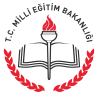               ANTALYA KEMER MUSTAF RÜŞTÜ TUNCER ORTAOKULU                TEKNOLOJİ VE TASARIM DERSİ               DERS PLANI 12. Hafta 04. İle 08 Aralık 2017 tarihleri arası (2 ders saati)